CYSUR – MID & WEST WALES MULTI-AGENCY REFERRAL FORM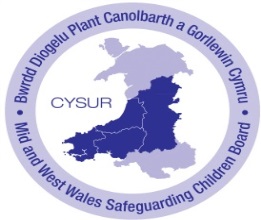 Signature of Family Member (with parental responsibility) consenting to referral: …………………………..…………………………………..Name:       												Date:       DETAILS OF PERSON MAKING REFERRAL:DETAILS OF PERSON MAKING REFERRAL:DETAILS OF PERSON MAKING REFERRAL:DETAILS OF PERSON MAKING REFERRAL:DETAILS OF PERSON MAKING REFERRAL:DETAILS OF PERSON MAKING REFERRAL:DETAILS OF PERSON MAKING REFERRAL:DETAILS OF PERSON MAKING REFERRAL:DETAILS OF PERSON MAKING REFERRAL:DETAILS OF PERSON MAKING REFERRAL:DETAILS OF PERSON MAKING REFERRAL:DETAILS OF PERSON MAKING REFERRAL:DETAILS OF PERSON MAKING REFERRAL:Name:       Name:       Name:       Name:       Name:       Agency:       Agency:       Agency:       Agency:       Agency:       Agency:       Date:       Date:       Telephone:       Telephone:       Email:       Email:       Email:       Email:       Email:       Email:       Email:       Email:       Signature:Signature:Signature:Signature:SUBJECT OF REFERRAL: (Child, young person or unborn baby)SUBJECT OF REFERRAL: (Child, young person or unborn baby)SUBJECT OF REFERRAL: (Child, young person or unborn baby)SUBJECT OF REFERRAL: (Child, young person or unborn baby)SUBJECT OF REFERRAL: (Child, young person or unborn baby)SUBJECT OF REFERRAL: (Child, young person or unborn baby)SUBJECT OF REFERRAL: (Child, young person or unborn baby)SUBJECT OF REFERRAL: (Child, young person or unborn baby)SUBJECT OF REFERRAL: (Child, young person or unborn baby)SUBJECT OF REFERRAL: (Child, young person or unborn baby)SUBJECT OF REFERRAL: (Child, young person or unborn baby)SUBJECT OF REFERRAL: (Child, young person or unborn baby)SUBJECT OF REFERRAL: (Child, young person or unborn baby)SUBJECT OF REFERRAL: (Child, young person or unborn baby)Surname:       Surname:       Surname:       Forename(s):       Forename(s):       Forename(s):       Forename(s):       Forename(s):       Forename(s):       Other names used:       Other names used:       Other names used:       Other names used:       Other names used:       DOB/EDD:       Age:       Age:       Gender:       Gender:       Gender:       Gender:       Ethnicity:       Ethnicity:       Preferred Language:       Preferred Language:       Preferred Language:       Preferred Language:       Preferred Language:       Looked After: Yes / No Looked After: Yes / No Looked After: Yes / No CP Register:  Yes / NoCP Register:  Yes / NoCP Register:  Yes / NoCP Register:  Yes / NoCP Register:  Yes / NoCP Register:  Yes / NoNHS Number:        NHS Number:        NHS Number:        NHS Number:        NHS Number:        Address:       Address:       Address:       Address:       Address:       Address:       Address:       Address:       Address:       Address:       Address:       Address:       Post code:       Post code:       Address:       Address:       Address:       Address:       Address:       Address:       Address:       Address:       Address:       Address:       Address:       Address:       Telephone:       Telephone:       If allegations of abuse have been made against a professional or a person in contact with children through their work , please specify below:If allegations of abuse have been made against a professional or a person in contact with children through their work , please specify below:If allegations of abuse have been made against a professional or a person in contact with children through their work , please specify below:If allegations of abuse have been made against a professional or a person in contact with children through their work , please specify below:If allegations of abuse have been made against a professional or a person in contact with children through their work , please specify below:If allegations of abuse have been made against a professional or a person in contact with children through their work , please specify below:If allegations of abuse have been made against a professional or a person in contact with children through their work , please specify below:If allegations of abuse have been made against a professional or a person in contact with children through their work , please specify below:If allegations of abuse have been made against a professional or a person in contact with children through their work , please specify below:If allegations of abuse have been made against a professional or a person in contact with children through their work , please specify below:If allegations of abuse have been made against a professional or a person in contact with children through their work , please specify below:If allegations of abuse have been made against a professional or a person in contact with children through their work , please specify below:If allegations of abuse have been made against a professional or a person in contact with children through their work , please specify below:If allegations of abuse have been made against a professional or a person in contact with children through their work , please specify below:Name & Place of workName & Place of workName & Place of workName & Place of workDate of BirthDate of BirthRelationship to childRelationship to childTelephone No.Telephone No.Any other relevant informationAny other relevant informationAny other relevant informationAny other relevant informationREASON FOR REFERRAL / NATURE OF CONCERNS:  (including how and why those concerns have arisen, if known)REASON FOR REFERRAL / NATURE OF CONCERNS:  (including how and why those concerns have arisen, if known)REASON FOR REFERRAL / NATURE OF CONCERNS:  (including how and why those concerns have arisen, if known)REASON FOR REFERRAL / NATURE OF CONCERNS:  (including how and why those concerns have arisen, if known)REASON FOR REFERRAL / NATURE OF CONCERNS:  (including how and why those concerns have arisen, if known)REASON FOR REFERRAL / NATURE OF CONCERNS:  (including how and why those concerns have arisen, if known)REASON FOR REFERRAL / NATURE OF CONCERNS:  (including how and why those concerns have arisen, if known)REASON FOR REFERRAL / NATURE OF CONCERNS:  (including how and why those concerns have arisen, if known)REASON FOR REFERRAL / NATURE OF CONCERNS:  (including how and why those concerns have arisen, if known)REASON FOR REFERRAL / NATURE OF CONCERNS:  (including how and why those concerns have arisen, if known)REASON FOR REFERRAL / NATURE OF CONCERNS:  (including how and why those concerns have arisen, if known)REASON FOR REFERRAL / NATURE OF CONCERNS:  (including how and why those concerns have arisen, if known)REASON FOR REFERRAL / NATURE OF CONCERNS:  (including how and why those concerns have arisen, if known)REASON FOR REFERRAL / NATURE OF CONCERNS:  (including how and why those concerns have arisen, if known)ADDITIONAL INFORMATION ABOUT THE SUBJECT BEING REFERREDADDITIONAL INFORMATION ABOUT THE SUBJECT BEING REFERREDADDITIONAL INFORMATION ABOUT THE SUBJECT BEING REFERREDADDITIONAL INFORMATION ABOUT THE SUBJECT BEING REFERREDADDITIONAL INFORMATION ABOUT THE SUBJECT BEING REFERREDADDITIONAL INFORMATION ABOUT THE SUBJECT BEING REFERREDHas the family resided in another area?  Yes / No / Not knownHas the family resided in another area?  Yes / No / Not knownIf yes, Why & Where?       If yes, Why & Where?       If yes, Why & Where?       If yes, Why & Where?       Has the Child / Young Person arrived from overseas?  Yes / No / Not knownHas the Child / Young Person arrived from overseas?  Yes / No / Not knownHas the Child / Young Person arrived from overseas?  Yes / No / Not knownHas the Child / Young Person arrived from overseas?  Yes / No / Not knownHas the Child / Young Person arrived from overseas?  Yes / No / Not knownIf yes, Date of Arrival?       Nationality:       Immigration Status:       Immigration Status:       Immigration Status:       Home Office Registration Number:       Home Office Registration Number:       Cultural Needs:       Communication Needs:       Communication Needs:       Communication Needs:       Interpreter / Intermediary / Advocate required?  Yes / No / Not knownInterpreter / Intermediary / Advocate required?  Yes / No / Not knownAny Disabilities:       Any Disabilities:       Any Disabilities:       Any Mental Capacity issues:       Any Mental Capacity issues:       Any Mental Capacity issues:       Any other relevant information:  (including family history, strengths, vulnerabilities and any other developmental or additional needs)Any other relevant information:  (including family history, strengths, vulnerabilities and any other developmental or additional needs)Any other relevant information:  (including family history, strengths, vulnerabilities and any other developmental or additional needs)Any other relevant information:  (including family history, strengths, vulnerabilities and any other developmental or additional needs)Any other relevant information:  (including family history, strengths, vulnerabilities and any other developmental or additional needs)Any other relevant information:  (including family history, strengths, vulnerabilities and any other developmental or additional needs)VIEWS SHOULD BE SOUGHT WHEREVER POSSIBLEVIEWS SHOULD BE SOUGHT WHEREVER POSSIBLEHas consent for referral been obtained from the child?  Yes / NoHas consent for referral been obtained from the Parent?  Yes / NoViews of the Child / Young Person about making this referral:Views of the Parent(s) about making this referral:Name of Parent(s) giving consent:       ASSOCIATED PERSONSASSOCIATED PERSONSASSOCIATED PERSONSASSOCIATED PERSONSASSOCIATED PERSONSASSOCIATED PERSONSASSOCIATED PERSONSDetails of Household members:  (please include anyone, including siblings, living at the property) Details of Household members:  (please include anyone, including siblings, living at the property) Details of Household members:  (please include anyone, including siblings, living at the property) Details of Household members:  (please include anyone, including siblings, living at the property) Details of Household members:  (please include anyone, including siblings, living at the property) Details of Household members:  (please include anyone, including siblings, living at the property) Details of Household members:  (please include anyone, including siblings, living at the property) Names of household membersRelationship to childGenderTelephone No.DoB/EDDEthnicity / ReligionAny relevant risk factors (including Sub Misuse, Mental ill-health, Physical ill-health, Domestic Abuse, History of violent behaviour)Details of significant persons who are NOT members of the household:  (please include any family members, including siblings)Details of significant persons who are NOT members of the household:  (please include any family members, including siblings)Details of significant persons who are NOT members of the household:  (please include any family members, including siblings)Details of significant persons who are NOT members of the household:  (please include any family members, including siblings)Details of significant persons who are NOT members of the household:  (please include any family members, including siblings)Details of significant persons who are NOT members of the household:  (please include any family members, including siblings)Details of significant persons who are NOT members of the household:  (please include any family members, including siblings)Name & Address of significant personRelationship to childGenderTelephone No.DoB/EDDEthnicity / ReligionAny relevant risk factors (including Sub Misuse, Mental ill-health, Physical ill-health, Domestic Abuse, History of violent behaviour)Key Agencies Involved:  (Consider all areas below and include any key agencies known)Key Agencies Involved:  (Consider all areas below and include any key agencies known)Key Agencies Involved:  (Consider all areas below and include any key agencies known)Key Agencies Involved:  (Consider all areas below and include any key agencies known)Key Agencies Involved:  (Consider all areas below and include any key agencies known)Key Agencies Involved:  (Consider all areas below and include any key agencies known)Key Agencies Involved:  (Consider all areas below and include any key agencies known)HEALTH(GP, Health Visitor, Midwife, Community Paediatrician, CMHT, CAMHS, School Health Nurse)EDUCATION(School, FE College, School Nurse, Pupil Support Officer, Welfare/Inclusion Officer, Nursery, School Counsellor)EDUCATION(School, FE College, School Nurse, Pupil Support Officer, Welfare/Inclusion Officer, Nursery, School Counsellor)OTHER STATUTORY SERVICES(Children or Adults’ Social Services,  Housing, Probation, Youth Service, Youth Justice/Offending)OTHER STATUTORY SERVICES(Children or Adults’ Social Services,  Housing, Probation, Youth Service, Youth Justice/Offending)OTHER STATUTORY SERVICES(Children or Adults’ Social Services,  Housing, Probation, Youth Service, Youth Justice/Offending)PREVENTATIVE SERVICES(TAF, Child in Need, Youth Service, Sub Misuse Service, Women’s Aid, Support worker)Name & Role of Key PersonName & Role of Key PersonAddressAddressTelephone No.EmailEmail